		 	 	Załącznik nr 1 do SWZ UMOWA  zawarta dnia ……………………………………..… 2022 r., w Łubnicach pomiędzy: Gminą Łubnice, z siedzibą w Łubnicach, Łubnice 66a, 28-232 Łubnice reprezentowaną przez: Annę Grajko – Wójta Gminy przy kontrasygnacie Izabeli Pszczoły  - Skarbnika Gminy, zwaną w dalszej części „Zamawiającym”, a ………………………………………………………………………………………………………………………………………….zwaną dalej „Wykonawcą”, reprezentowaną przez ……………………………………………………..wspólnie zwanymi dalej „Stronami”,  o następującej treści: Strony oświadczają, że niniejsza umowa, zwana dalej „umową”, została zawarta  w wyniku udzielenia zamówienia publicznego w trybie podstawowym, zgodnie z przepisami ustawy z dnia 11 września 2019 r. – Prawo zamówień publicznych. § 1 Zamawiający zleca, a Wykonawca przyjmuje do realizacji zamówienie publiczne pn: „Sukcesywna dostawa paliw płynnych na potrzeby Gminy Łubnice”. Przedmiotem zamówienia jest sukcesywna dostawa paliw płynnych- dostawa standardowego oleju napędowego spełniającego normę PN-EN 590 (lub równoważną) i etyliny Pb 95 spełniającej normę PN-EN 228 (lub równoważnej) poprzez tankowanie pojazdów służbowych będących w dyspozycji/wyznaczonych przez Urząd Gminy Łubnice oraz tankowanie do kanistra. 1) W zakresie podstawowym szacuje się zakup około:  24 000 litrów oleju napędowego 1 500 litrów etyliny Pb 95  przy czym, stosownie do treści art. 433 pkt. 4), Zamawiający wskazuje, iż  minimalna wielkość świadczenia wynosi : - 12 000 litrów oleju napędowego 750 litrów etyliny Pb 95 W zakresie objętym prawem opcji szacuje się zakup około: 1 000 litrów oleju napędowego 200 litrów etyliny Pb 95 Zamawiający zastrzega sobie możliwość skorzystania z prawa opcji (w całości lub w części) w przypadku, gdy w okresie trwania umowy wyczerpaniu ulegnie zakres podstawowy a zakup dodatkowej ilości produktu będzie leżał w interesie Zamawiającego oraz wynikał z jego bieżących potrzeb. Zamawiający przekaże pisemną informację Wykonawcy o potrzebie realizacji prawa opcji w trakcie obowiązywania umowy. Prawo opcji jest jednostronnym uprawnieniem Zamawiającego, z którego może, ale nie ma obowiązku skorzystać w ramach realizacji przedmiotu zamówienia. W przypadku nieskorzystania przez Zamawiającego z prawa opcji Wykonawcy nie przysługują żadne roszczenia z tego tytułu. Jeżeli Zamawiający skorzysta z prawa opcji obowiązkiem umownym Wykonawcy jest wykonanie świadczenia w zakresie objętym prawem opcji. Zamawiający ma prawo wielokrotnie korzystać z prawa opcji po zrealizowaniu zakresu podstawowego zamówienia – jednak do wyczerpania maksymalnego zakresu prawa opcji. Zamówienie w ilości przekraczającej prawo opcji wymaga zmiany umowy. Uruchomienie opcji nie będzie wymagało zmiany umowy. O uruchomieniu opcji Zamawiający poinformuje Wykonawcę pisemnie w formie jednostronnego oświadczenia woli. Zamawiający wymaga, aby paliwa spełniały wymagania określone w: −  Rozporządzeniu Ministra Gospodarki z dnia 9 października 2015 r. w sprawie wymagań jakościowych dla paliw ciekłych (Dz. U. z 2015 r., poz. 1680). −   Polskiej normie PN-EN 590:2013-12 lub równoważnej; −  jak również będą zgodne z nowelizowanymi w trakcie dostaw normami i przepisami określającymi wymagania jakościowe oraz ze Świadectwem jakości wystawionym przez producenta paliw. W trakcie trwania umowy Zamawiający zastrzega sobie prawo do wyrywkowej weryfikacji jakości paliw, które będzie wykonane przez certyfikowane laboratorium analityczne. Tankowanie odbywać się będzie na stacji wskazanej przez Wykonawcę w ofercie Zamówienie będzie realizowane sukcesywnie poprzez tankowanie pojazdów służbowych będących w dyspozycji lub wskazanych przez Urząd Gminy Łubnice oraz tankowanie do kanistra. Zamawiający zastrzega sobie prawo do zamówienia ilości mniejszej niż wskazana maksymalna ilość paliwa, nie mniejszej jednak niż wskazana ilość minimalna.  W każdym przypadku użycia w opisie przedmiotu zamówienia norm, ocen technicznych, specyfikacji technicznych i systemów referencji technicznych, o których mowa w art. 101 ust. 1 pkt 2 oraz ust. 3 ustawy Pzp Wykonawca powinien przyjąć, że odniesieniu takiemu towarzyszą wyrazy „lub równoważne”.  Wykonawca ma obowiązek posiadania przez cały okres realizacji zamówienia koncesji na obrót paliwami ciekłymi w rozumieniu ustawy z dnia 10 kwietnia 1997 r. Prawo energetyczne Dz.U.2022 poz. 1385.Szczegółowy 	zakres oraz sposób wykonania przedmiotu umowy określa specyfikacja warunków zamówienia, stanowiąca załącznik nr 1 do umowy; § 2 Wykonawca przy każdorazowej dostawie paliwa wystawi dokument WZ, potwierdzający ilość dostarczonego paliwa zgodnie z § 1 pkt 4. Dokument WZ dla swojej ważności wymaga podpisania przez upoważnionego przedstawiciela Zamawiającego. Zamawiający będzie miał prawo korzystać ze wszystkich upustów stosowanych zwyczajowo przez Wykonawcę wobec jego pozostałych odbiorców. Zamawiający z każdej partii dostarczonego paliwa ma prawo pobrać próbkę, która w razie reklamacji będzie stanowić dowód rzeczowy poddany analizie laboratoryjnej. W przypadku udowodnionej złej jakości paliwa (niezgodnej z umową i obowiązującymi normami), Wykonawca będzie zobowiązany pokryć wszelkie koszty poniesione przez Zamawiającego (w szczególności koszty analizy laboratoryjnej i ewentualnego zakupu paliwa u innego dostawcy, koszty usuwania awarii urządzeń lub koszty ich wymiany, jeżeli zastosowany olej, niespełniający wymagań jakościowych, spowoduje ich uszkodzenie lub zniszczenie), a także na własny kosz i we własnym zakresie odebrać od Zamawiającego zakwestionowaną partie paliwa i dostarczyć paliwo w ilości i terminie wyznaczonym przez Zamawiającego. Parametry dostarczonego paliwa będą dostosowane do okresu dostawy, tj. pory roku i temperatury otoczenia. Wykonawca oświadcza, że jest właścicielem towaru oferowanego Zamawiającemu oraz że towar ten jest wolny od wad i praw osób trzecich. Paliwo od Wykonawcy przyjmowane będzie w ilościach rzeczywistych/ilościach wynikających z przeliczenia do temperatury referencyjnej 15 0C. Wystawiona przez Wykonawcę faktura VAT wraz z dokumentem dostawy określającym rzeczywistą ilość (w litrach) z określeniem ilości wynikającej z przeliczenia do temperatury referencyjnej 15 0C. dostarczonego paliwa. Wykonawca ponosi odpowiedzialność i ryzyko związane z dostawą przedmiotu umowy do Zamawiającego.  Zamawiający nie ponosi odpowiedzialności za szkody wyrządzone przez Wykonawcę podczas wykonywania przedmiotu zamówienia.  § 3 Umowa zostaje zawarta na czas 13 miesięcy od dnia podpisania umowy lub do wyczerpania maksymalnego zakresu prawa opcji – cokolwiek nastąpi wcześniej. § 4 Wykonawca zobowiązuje się wykonać przedmiot umowy z należytą starannością, przestrzegając obowiązujących przepisów, wymagań określonych w SWZ oraz  w postanowieniach niniejszej umowy. Wykonawca zobowiązany jest do niezwłocznego powiadomienia Zamawiającego  o wszystkich okolicznościach uniemożliwiających wykonanie przedmiotu umowy (faksem, drogą elektroniczną, pisemnie).  Wykonawca zobowiązany będzie do dostarczenia paliwa o odpowiedniej temperaturze mętnienia i temperaturze blokowania zimnego filtra dla warunków atmosferycznych panujących w chwili jego dostawy.  W momencie awarii pojazdu lub innego urządzenia Zamawiającego, wynikającej  z zatankowania dostarczonym przez Wykonawcę paliwem, którego parametry są niezgodne z obowiązującymi normami (w tym w szczególności normą PN-EN 590), Wykonawca będzie zobowiązany do pokrycia naprawy pojazdu (urządzenia) Zamawiającego. Wykonawca będzie realizował przedmiot umowy osobiście/ z udziałem podwykonawców*(*niepotrzebne skreślić)  Wykonawca ponosi pełną odpowiedzialność za działanie podwykonawców dotyczące przedmiotu umowy tak samo jak za swoje działania. Podwykonawca musi posiadać przez cały czas realizacji świadczenia wszystkie wymagane przepisami prawa zezwolenia lub koncesje co Wykonawca jest zobowiązany wykazać Zamawiającemu przedstawiając kopie zezwoleń lub koncesji. Umowa o podwykonawstwo musi być zawarta w formie pisemnej po rygorem nieważności. Wykonawca, podwykonawca lub dalszy podwykonawca zamówienia zamierzający zawrzeć umowę o podwykonawstwo, jest obowiązany, w trakcie realizacji zamówienia publicznego, do przedłożenia Zamawiającemu projektu tej umowy, przy czym podwykonawca lub dalszy podwykonawca jest obowiązany dołączyć zgodę Wykonawcy na zawarcie umowy o podwykonawstwo o treści zgodnej z projektem umowy. Podwykonawca musi posiadać przez cały czas realizacji świadczenia wszystkie wymagane przepisami prawa zezwolenia lub koncesje co Wykonawca jest zobowiązany wykazać Zamawiającemu przedstawiając kopie zezwoleń lub koncesji. Wykonanie dostawy lub usługi w podwykonawstwie nie zwalnia Wykonawcy z odpowiedzialności za wykonanie obowiązków wynikających z umowy i obowiązujących przepisów prawa. Wykonawca odpowiada za działania podwykonawców jak za własne. § 5 Strony ustalają, że wynagrodzenie Wykonawcy za każdą dostawę będzie płatne w wysokości obliczonej w następujący sposób: Co = [W x (Ch -/+ K)] + VAT Co – cena brutto faktury W – rzeczywista Ilość dostarczonego paliwa zgodnie z dokumentem WZ  przeliczona   dla temperatury 15 0C. Ch – cena hurtowa netto za litr publikowana na stronie internetowej PKN ORLEN S.A. w dniu złożenia zamówienia paliwa K – stały upust(-)/marża(+) wynosząca ……. zł wskazana w ofercie Wykonawcy. Zapłata wynagrodzenia będzie dokonywana w walucie polskiej; wszelkie płatności będą dokonywane w walucie polskiej. Płatność za wykonanie przedmiotu umowy będzie następować na koniec każdego miesiąca kalendarzowego po realizacji dostaw paliwa w danym miesiącu, w terminie 30 dni, licząc od daty dostarczenia Zamawiającemu prawidłowo wystawionej faktury wraz z kompletem dokumentów, o których mowa w § 2 umowy, na wskazane na fakturze konto Wykonawcy. Za dzień zapłaty uznaje się datę obciążenia rachunku bankowego Zamawiającego. W przypadku przedłożenia faktury bez uprzedniego przedłożenia prawidłowo wystawionych dokumentów określonych w § 2 umowy, Zamawiający zwróci fakturę bez jej księgowania i zapłaty.  Wykonawcy przysługuje wynagrodzenie za faktycznie dostarczony i odebrany przez Zamawiającego przedmiot umowy.  Zamawiający ma prawo potrącania kar umownych z należnego Wykonawcy wynagrodzenia. Zamawiający upoważnia Wykonawcę do wystawiania faktury na:  Gmina Łubnice , Łubnice 66a, 28-232 ŁubniceNIP……………………Wykonawca ma prawo skorzystania z możliwości przekazania ustrukturyzowanej faktury elektronicznej na zasadach określonych w ustawie z dnia 9 listopada 2018 r. o elektronicznym fakturowaniu w zamówieniach publicznych, koncesjach na roboty budowlane lub usługi oraz partnerstwie publiczno-prywatnym  (Dz. U. z 2018 r. poz. 2191), Zapłata faktury nastąpi z uwzględnieniem przepisów art. 108 ust. 1 ustawy  o podatku od towarów i usług. Wykonawca jest zobowiązany podać na fakturze adnotację „mechanizm podzielonej płatności”. § 6Strony zgodnie postanawiają, że Zamawiającemu przysługuje prawo do rozwiązania umowy bez wypowiedzenia, gdy:  zostanie ogłoszona upadłość lub likwidacja Wykonawcy, Wykonawca utracił koncesję,  Wykonawca nie rozpoczął dostaw bez podania uzasadnionych przyczyn oraz nie kontynuuje ich pomimo wezwania Zamawiającego złożonego na piśmie, Wykonawca co najmniej dwukrotnie nie wykonuje postanowień umowy, w szczególności: wystąpiła zwłoka w zakresie terminu dostaw poszczególnych partii paliwa, wystąpiła zwłoka w zakresie terminu wyznaczonego na dokonanie wymiany wadliwego paliwa na wolny od wad lub uzupełnienia braków ilościowych,  udowodnienia co najmniej dwóch przypadków złej jakości dostarczonego paliwa. Wykonawca, w inny sposób niż określony w pkt 1-5, rażąco naruszy postanowienia umowy. Zamawiający ma prawo do odstąpienia od umowy w razie zaistnienia istotnej zmiany okoliczności powodującej, że wykonanie umowy nie leży w interesie publicznym, czego nie można było przewidzieć w chwili zawarcia umowy (art. 456 ust. 1 pkt. 1) ustawy Prawo zamówień publicznych). Odstąpienie od umowy w przypadkach określonych w ust. 1-2 może nastąpić w terminie 30 dni od powzięcia przez Zamawiającego wiadomości o powyższych okolicznościach. W takiej sytuacji Wykonawca może żądać jedynie wynagrodzenia należnego Wykonawcy z tytułu wykonania części umowy.  W sytuacji odstąpienia od umowy w przypadkach określonych w ust. 1 postanowienia § 7 ust. 1 stosuje się. Rozwiązanie i odstąpienie od umowy powinno nastąpić w formie pisemnej pod rygorem nieważności takiego oświadczenia i powinno zawierać uzasadnienie.  W przypadku odstąpienia od umowy przez Zamawiającego z przyczyn leżących po stronie Wykonawcy określonych w ust. 1, Zamawiający zobowiązany jest do zapłaty na rzecz Wykonawcy jedynie za wykonane należycie dostawy. § 7 Wykonawca zapłaci Zamawiającemu kary umowne: za odstąpienie od umowy z przyczyn leżących po stronie Wykonawcy w  wysokości 10 % z wartości szacunkowej zamówienia; za zwłokę w wykonaniu dostawy ponad termin określony w § 2 ust. 4 – w wysokości 1% wartości brutto danej dostawy za każdy rozpoczęty  dzień zwłoki;  za zwłokę  w wykonaniu wymiany wadliwej partii dostarczonego paliwa lub uzupełnienia braków w dostawie w terminie wyznaczonym przez Zamawiającego – w wysokości 1% wartości brutto wadliwej dostawy za każdy rozpoczęty dzień zwłoki; Zamawiający zapłaci Wykonawcy karę umowną za odstąpienie od umowy z przyczyn zależnych od Zamawiającego w   wysokości 10 % wartości szacunkowej zamówienia. Wykonawca wyraża zgodę na potrącanie kar umownych z przysługującego mu od Zamawiającego wynagrodzenia. Niezależnie od kar umownych, o których mowa w ust. 1, Zamawiający zastrzega sobie prawo do żądania od Wykonawcy odszkodowania przenoszącego wysokość zastrzeżonej kary w przypadku niewykonania lub nienależytego wykonania zobowiązania.  Zapłata kar umownych nie zwalnia Wykonawcy od obowiązku wykonania umowy.  Strony zastrzegają możliwość kumulatywnego naliczania kar umownych z różnych tytułów do maksymalnej wysokości 25% wartości szacunkowej zamówienia. § 8 Zakazuje się zmiany istotnych postanowień niniejszej umowy w stosunku do treści oferty, na podstawie której dokonano wyboru Wykonawcy, poza zmianami przewidzianymi w treści niniejszej umowy i przepisach ustawy Prawo zamówień publicznych. Wszelkie zmiany postanowień umowy wymagają zgody Zamawiającego i dokonane będą w formie pisemnego aneksu – pod rygorem nieważności.   Strony dopuszczają możliwość zmiany umowy w zakresie zmiany wynagrodzenia Wykonawcy o wartość wynikającą ze zmiany kwoty podatku VAT, w przypadku zmiany stawki podatku VAT w czasie obowiązywania umowy. Strony przewidują zmianę umowy w przypadku zmiany: 	 stawki podatku od towarów i usług VAT. Stawka i kwota podatku VAT oraz wynagrodzenie brutto ulegną zmianie odpowiednio do przepisów prawa wprowadzających zmianę stawki podatku VAT, co oznacza, że Zamawiający dopuszcza możliwość zmniejszenia i zwiększenia wynagrodzenia brutto o kwotę równą różnicy wynikającej ze zmienionej stawki podatku - dotyczy to części wynagrodzenia za roboty, których w dniu zmiany stawki podatku VAT jeszcze nie wykonano; zmiany wysokości minimalnego wynagrodzenia za pracę albo minimalnej stawki godzinowej ustalonego na podstawie art. 2 ust. 3-5 ustawy z dnia 10 października 2002 r. o minimalnym wynagrodzeniu za pracę (Dz. U. z 2002 r., nr 200, poz.1679 z późn. zm.). Wynagrodzenie może ulec zmianie odpowiednio do zmiany wysokości kosztów pracy ponoszonych przez Wykonawcę w związku z realizacją przedmiotowego zamówienia, o ile zmiana kosztów pracy wynika ze zmiany przepisów prawa dot. wysokości minimalnego wynagrodzenia za pracę albo minimalnej stawki godzinowej i ma wpływ na koszt wykonywania zamówienia przez Wykonawcę. Wprowadzenie przedmiotowych zmian wynagrodzenia możliwe będzie, jeżeli Wykonawca: udowodni, że zmiana w/w przepisów będzie miała wpływ na koszty wykonania zamówienia przez Wykonawcę, wykaże, jaką część wynagrodzenia stanowią koszty pracy ponoszone przez Wykonawcę w trakcie realizacji zamówienia oraz jak zmiana przepisów wpłynie na wysokość tych kosztów. Zamawiający zastrzega sobie prawo do wniesienia zastrzeżeń dotyczących wysokości kosztów pracy przedstawionych przez Wykonawcę. zmiany zasad podlegania ubezpieczeniom społecznym lub ubezpieczeniu zdrowotnemu lub wysokości stawki składki na ubezpieczenia społeczne lub zdrowotne. Wynagrodzenie może ulec zmianie odpowiednio do zmiany wysokości kosztów ponoszonych przez Wykonawcę w związku z realizacją przedmiotowego zamówienia, o ile zmiana tych kosztów wynika ze zmiany przepisów prawa dot. zasad podlegania ubezpieczeniom społecznym lub ubezpieczeniu zdrowotnemu lub wysokości stawki składki na ubezpieczenia społeczne lub zdrowotne i ma wpływ na koszt wykonywania zamówienia przez Wykonawcę. Wprowadzenie przedmiotowych zmian wynagrodzenia możliwe będzie, jeżeli Wykonawca: udowodni, że zmiana w/w przepisów będzie miała wpływ na koszty wykonania zamówienia przez Wykonawcę, wykaże, jaką część wynagrodzenia stanowią koszty pracy ponoszone przez Wykonawcę w trakcie realizacji zamówienia oraz jak zmiana przepisów wpłynie na wysokość tych kosztów. zmiany zasad gromadzenia i wysokości wpłat do pracowniczych planów kapitałowych, o których mowa w ustawie z dnia 4 października 2018 r. o pracowniczych planach kapitałowych (Dz.U. z 2020 r. poz.1342). Wynagrodzenie może ulec zmianie odpowiednio do zmiany wysokości kosztów ponoszonych przez Wykonawcę w związku z realizacją przedmiotowego zamówienia, o ile zmiana tych kosztów wynika ze zmiany przepisów prawa dot. zasad gromadzenia i wysokości wpłat do pracowniczych planów kapitałowych i ma wpływ na koszt wykonywania zamówienia przez Wykonawcę. Wprowadzenie przedmiotowych zmian wynagrodzenia możliwe będzie, jeżeli Wykonawca: udowodni, że zmiana w/w przepisów będzie miała wpływ na koszty wykonania zamówienia przez Wykonawcę, wykaże, jaką część wynagrodzenia stanowią koszty pracy ponoszone przez Wykonawcę w trakcie realizacji zamówienia oraz jak zmiana przepisów wpłynie na wysokość tych kosztów. Zamawiający zastrzega sobie prawo do wniesienia zastrzeżeń dotyczących wysokości kosztów pracy przedstawionych przez Wykonawcę. Strona wnioskująca o zmianę wskazaną w ust. 5 musi wykazać się środkami dowodowymi, że zmiany o których mowa w ust. 5 mają bezpośredni wpływ na wysokość wynagrodzenia Wykonawcy tj. wykazać, że zmiany wskazane w ust. 5 wymuszają podwyższenie kosztów wykonania. Wykonawca zobowiązany jest w terminie wskazanym przez Zamawiającego przedłożyć Zamawiającemu na piśmie szczegółową analizę porównawczą kosztów (przed i po nowelizacji) stanowiącą wykaz poniesionych wydatków w związku ze zmianą ww. przepisów z powołaniem się na stosowne przepisy, z których wynikają ww. zmiany, a także przedłożyć konieczne dokumenty (w tym oświadczenia dla celów podatkowych i ZUS). W przypadku wystąpienia okoliczności, o których mowa w ust. 5 pkt 1) część wynagrodzenia brutto Wykonawcy, o którym mowa w § 3 umowy, płatna po zaistnieniu ww. okoliczności, ulegnie zmianie o wartość różnicy pomiędzy nową wartością podatku od towarów i usług (ustaloną w oparciu o stawkę podatku od towarów i usług po zmianie), a dotychczasową wartością podatku od towarów i usług (ustaloną w oparciu o stawkę podatku od towarów i usług przed zmianą). W takiej sytuacji wynagrodzenie brutto będzie obejmowało stawkę i wartość obowiązującą w dniu wystawienia faktury. Wynagrodzenie netto Wykonawcy nie ulegnie zmianie. W przypadku wystąpienia okoliczności, o których mowa w ust. 5 pkt 2) część wynagrodzenie brutto Wykonawcy, o którym mowa w § 3 umowy, płatna po zaistnieniu ww. okoliczności, ulegnie zmianie o wartość zmiany kosztu Wykonawcy, wynikającą ze zmiany kwoty wynagrodzeń osób bezpośrednio wykonujących przedmiot umowy podanych w dokumentach, o których mowa w ust. 5, do wysokości aktualnie obowiązującego minimalnego wynagrodzenia lub minimalnej stawki godzinowej, z uwzględnieniem wszystkich obciążeń publicznoprawnych od kwoty zmiany minimalnego wynagrodzenia lub minimalnej stawki godzinowej tych osób. W przypadku wystąpienia okoliczności, o których mowa w ust. 5 pkt 3) część wynagrodzenie brutto Wykonawcy, o którym mowa w § 3 umowy, płatna po zaistnieniu ww. okoliczności, po spełnieniu warunku, o którym mowa w ust. 10 poniżej, ulegnie zmianie o wartość zmiany kosztu Wykonawcy, jaką będzie on zobowiązany dodatkowo ponieść w celu uwzględnienia tej zmiany, przy zachowaniu dotychczasowe kwoty netto wynagrodzenia osób bezpośrednio wykonujących zamówienie na rzecz Zamawiającego podanych w dokumencie, o którym mowa w ust. 10 poniżej. W przypadku wystąpienia okoliczności, o których mowa w ust. 5 pkt 4) część wynagrodzenie brutto Wykonawcy, o którym mowa w § 3 umowy, płatna po zaistnieniu ww. okoliczności, po spełnieniu warunku, o którym mowa w ust. 9 poniżej, ulegnie zmianie o wartość zmiany kosztu Wykonawcy, jaką będzie on zobowiązany dodatkowo ponieść w celu uwzględnienia tej zmiany, przy zachowaniu dotychczasowe kwoty netto wynagrodzenia osób bezpośrednio wykonujących zamówienie na rzecz Zamawiającego podanych w dokumencie, o którym mowa w ust. 9 poniżej. Warunkiem dokonania zmiany wynagrodzenia Wykonawcy, o której mowa w ust. 5 pkt 2 – 4 jest złożenie przez Wykonawcę Zamawiającemu wniosku o zmianę wynagrodzenia wraz z dokumentami potwierdzającymi zasadność złożenia takiego wniosku, a w szczególności szczegółową kalkulację kosztów obejmującą wykaz osób bezpośrednio wykonujących zamówienie wraz z wykazaną wysokością minimalnego wynagrodzenia lub minimalnej stawki godzinowej za pracę tych osób i związanych z tym obciążeń publicznoprawnych lub zmiany ich składek na ubezpieczenie społeczne bądź zdrowotne będących konsekwencją zmiany obowiązującego minimalnego wynagrodzenia i łączną kwotę wynagrodzenia należnego Wykonawcy w związku z ww. zmianami mającymi wpływ na wykonanie przedmiotu umowy. Na podstawie przedłożonych wraz z wnioskiem, o którym mowa w zdaniu poprzednim dokumentów Wykonawca powinien wykazać, że zaistniała zmiana ma bezpośredni wpływ na koszty wykonania zamówienia oraz określić stopień, w jakim wpłynie ona na wysokość wynagrodzenia. Wszelkie zmiany umowy wymagają pod rygorem nieważności formy pisemnej  i podpisania przez obydwie strony umowy. Z wnioskiem o zmianę umowy może wystąpić zarówno Wykonawca, jak  i Zamawiający. Wszystkie powyższe postanowienia stanowią katalog zmian, na które Zamawiający może wyrazić zgodę. Nie stanowią one jednak zobowiązania do wyrażenia takiej zgody. Nie stanowi zmiany umowy: zmiana wynagrodzenia ustalona zgodnie z treścią § 5 ust. 1 umowy; zmiana danych związanych z obsługą administracyjno – organizacyjną umowy  (np. zmiana nr rachunku bankowego). zmiana danych teleadresowych, zmiany osób reprezentujących Strony. § 9 Strony prowadzą współpracę związaną z realizacją przedmiotu umowy i w związku z tym Zamawiający udostępni informacje i materiały dotyczące zakresu współpracy. Korespondencja prowadzona między Stronami w związku z wykonaniem umowy oraz wszelkie informacje i materiały uzyskane przez Wykonawcę (jego personel lub podwykonawców) odnoszące się do realizacji umowy, mogą być wykorzystane wyłącznie w celu wykonania przedmiotu umowy.  Wykonawca będzie zachowywać zasady poufności w stosunku do wszystkich dokumentów, materiałów i opracowań uzyskanych w ramach realizacji niniejszej umowy i nie będzie udostępniał ich osobom trzecim w jakikolwiek sposób, w okresie prowadzonej współpracy oraz po jej zakończeniu. Postanowienia o poufności wymienione powyżej nie będą stanowiły przeszkody  dla Wykonawcy w ujawnieniu informacji, jeżeli osoba działająca w imieniu Zamawiającego uzna, że informacje mogą być ujawnione i udzieli w tym celu pisemnej zgody lub obowiązek ujawnienia takich informacji wynikał będzie z bezwzględnie obowiązujących przepisów prawa.  W przypadku naruszenia powyższego zobowiązania przez Wykonawcę, jego personel  lub podwykonawców, w wyniku czego Zamawiający poniósłby szkodę Wykonawca ponosił będzie pełna odpowiedzialność cywilnoprawną z tego tytułu. § 10 Jeżeli w trakcie realizacji umowy dojdzie do przekazania Wykonawcy danych osobowych niezbędnych do realizacji zamówienia, Zamawiający będzie ich administratorem w rozumieniu art. 4 pkt 7 Rozporządzenia PE i Rady (UE) 2016/679 z dnia 27 kwietnia 2016 r. (zwane dalej „Rozporządzeniem”), a Wykonawca – podmiotem przetwarzającym te dane w rozumieniu pkt 8 tego przepisu. Zamawiający powierza Wykonawcy, w trybie art. 28 Rozporządzenia dane osobowe do przetwarzania, wyłącznie w celu wykonania przedmiotu niniejszej umowy. Wykonawca zobowiązuje się: przetwarzać powierzone mu dane osobowe zgodnie z niniejszą umową, Rozporządzeniem oraz z innymi przepisami prawa powszechnie obowiązującego, które chronią prawa osób, których dane dotyczą, do zabezpieczenia przetwarzanych danych, poprzez stosowanie odpowiednich środków technicznych i organizacyjnych zapewniających adekwatny stopień bezpieczeństwa odpowiadający ryzyku związanym z przetwarzaniem danych osobowych, o których mowa w art. 32 Rozporządzenia, dołożyć należytej staranności przy przetwarzaniu powierzonych danych osobowych, do nadania upoważnień do przetwarzania danych osobowych wszystkim osobom, które będą przetwarzały powierzone dane w celu realizacji niniejszej umowy, zapewnić zachowanie w tajemnicy (o której mowa w art. 28 ust 3 pkt b Rozporządzenia) przetwarzanych danych przez osoby, które upoważnia do przetwarzania danych osobowych w celu realizacji niniejszej umowy, zarówno w trakcie zatrudnienia ich w Podmiocie przetwarzającym, jak i po jego ustaniu. Wykonawca po wykonaniu przedmiotu zamówienia, usuwa/zwraca Zamawiającemu wszelkie dane osobowe oraz usuwa wszelkie ich istniejące kopie, chyba że prawo Unii lub prawo państwa członkowskiego nakazują przechowywanie danych osobowych. Wykonawca pomaga Zamawiającemu w niezbędnym zakresie wywiązywać się z obowiązku odpowiadania na żądania osoby, której dane dotyczą oraz wywiązywania się z obowiązków określonych w art. 32-36 Rozporządzenia.  Wykonawca, po stwierdzeniu naruszenia ochrony danych osobowych bez zbędnej zwłoki zgłasza je administratorowi, nie później niż w ciągu 72 godzin od stwierdzenia naruszenia. Zamawiający, zgodnie z art. 28 ust. 3 pkt h) Rozporządzenia ma prawo kontroli, czy środki zastosowane przez Wykonawcę przy przetwarzaniu i zabezpieczeniu powierzonych danych osobowych spełniają postanowienia umowy, w tym zlecenia jej wykonania audytorowi. Zamawiający realizować będzie prawo kontroli w godzinach pracy Wykonawcy informując o kontroli minimum 3 dni przed planowanym jej przeprowadzeniem. Wykonawca zobowiązuje się do usunięcia uchybień stwierdzonych podczas kontroli w terminie nie dłuższym niż 7 dni.  Wykonawca udostępnia Zamawiającemu wszelkie informacje niezbędne do wykazania spełnienia obowiązków określonych w art. 28 Rozporządzenia. Wykonawca może powierzyć dane osobowe objęte niniejszą umową do dalszego przetwarzania podwykonawcom jedynie w celu wykonania umowy po uzyskaniu uprzedniej pisemnej zgody Zamawiającego.   Podwykonawca, winien spełniać te same gwarancje i obowiązki jakie zostały nałożone na Wykonawcę.  Wykonawca ponosi pełną odpowiedzialność wobec Zamawiającego za działanie podwykonawcy w zakresie obowiązku ochrony danych. Wykonawca zobowiązuje się do niezwłocznego poinformowania Zamawiającego o jakimkolwiek postępowaniu, w szczególności administracyjnym lub sądowym, dotyczącym przetwarzania przez Wykonawcę danych osobowych określonych w umowie, o jakiejkolwiek decyzji administracyjnej lub orzeczeniu dotyczącym przetwarzania tych danych, skierowanych do Wykonawcy, a także o wszelkich planowanych, o ile są wiadome, lub realizowanych kontrolach i inspekcjach dotyczących przetwarzania danych osobowych, w szczególności prowadzonych przez inspektorów upoważnionych przez Prezesa Urzędu Ochrony Danych Osobowych.  Wykonawca zobowiązuje się do zachowania w tajemnicy wszelkich informacji, danych, materiałów, dokumentów i danych osobowych otrzymanych od Zamawiającego oraz danych uzyskanych w jakikolwiek inny sposób, zamierzony czy przypadkowy w formie ustnej, pisemnej lub elektronicznej („dane poufne”). Podmiot przetwarzający oświadcza, że w związku ze zobowiązaniem do zachowania w tajemnicy danych poufnych nie będą one wykorzystywane, ujawniane ani udostępniane w innym celu niż wykonanie Umowy, chyba że konieczność ujawnienia posiadanych informacji wynika  z obowiązujących przepisów prawa lub Umowy. W przypadku, gdy wykonanie obowiązków, o których mowa w art. 15 ust. 1-3 rozporządzenia 2016/679, wymagałoby niewspółmiernie dużego wysiłku, Zamawiający może żądać od osoby, której dane dotyczą, wskazania dodatkowych informacji mających na celu sprecyzowanie żądania, w szczególności podania nazwy lub daty postępowania o udzielenie zamówienia publicznego lub konkursu. Skorzystanie przez osobę, której dane dotyczą, z uprawnienia do sprostowania lub uzupełnienia danych osobowych, o którym mowa w art. 16 rozporządzenia 2016/679, nie może skutkować zmianą wyniku postępowania o udzielenie zamówienia publicznego lub konkursu ani zmianą postanowień umowy w zakresie niezgodnym z ustawą. W sprawach nieuregulowanych niniejszym paragrafem, zastosowanie będą miały przepisy Kodeksu cywilnego, rozporządzenia RODO, Ustawy o ochronie danych osobowych.  § 11 W sprawach nieuregulowanych w niniejszej umowie będą miały zastosowanie właściwe przepisy Kodeksu Cywilnego. Strony postanawiają, iż korespondencja kierowana będzie na adres podany w umowie lub inny, o którym Strona została pisemnie powiadomiona ze skutkiem doręczenia korespondencji w dniu drugiego awiza. W zakresie praw i obowiązków Stron niniejszej umowy, integralną je część stanowi SWZ wraz ze wszystkimi załącznikami oraz oferta Wykonawcy.  Ewentualne spory wynikłe na tle wykonywania umowy rozstrzygane będą przez Sąd właściwy dla siedziby Zamawiającego.  Umowę sporządzono w dwóch jednobrzmiących egzemplarzach, po jednym dla każdej ze Stron. ZAMAWIAJĄCY: 	 	 	WYKONAWCA: 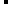 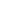 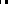 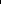 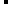 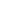 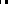 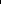 Podwykonawca Przedmiot umowy- zakres Cena brutto 